Twitter Tweet Removal Near 4M For H2 Of 2020Twitter removed 3.8 million tweets during the second half of 2020 for various rule violations that accounted for less than 0.1% of total global impressions, according to its Transparency Center update. From the first to the second half of the year, Twitter also took of action against 77% more accounts for violating its hateful conduct policy and 192% more accounts for promoting suicide or self-harm.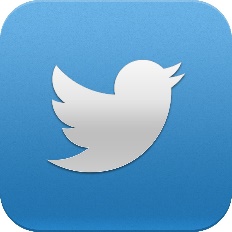 Adweek 7/14/21https://www.adweek.com/media/twitter-removed-3-8m-tweets-for-violating-twitter-rules-in-second-half-of-2020/